2024-25Agency Financial Statements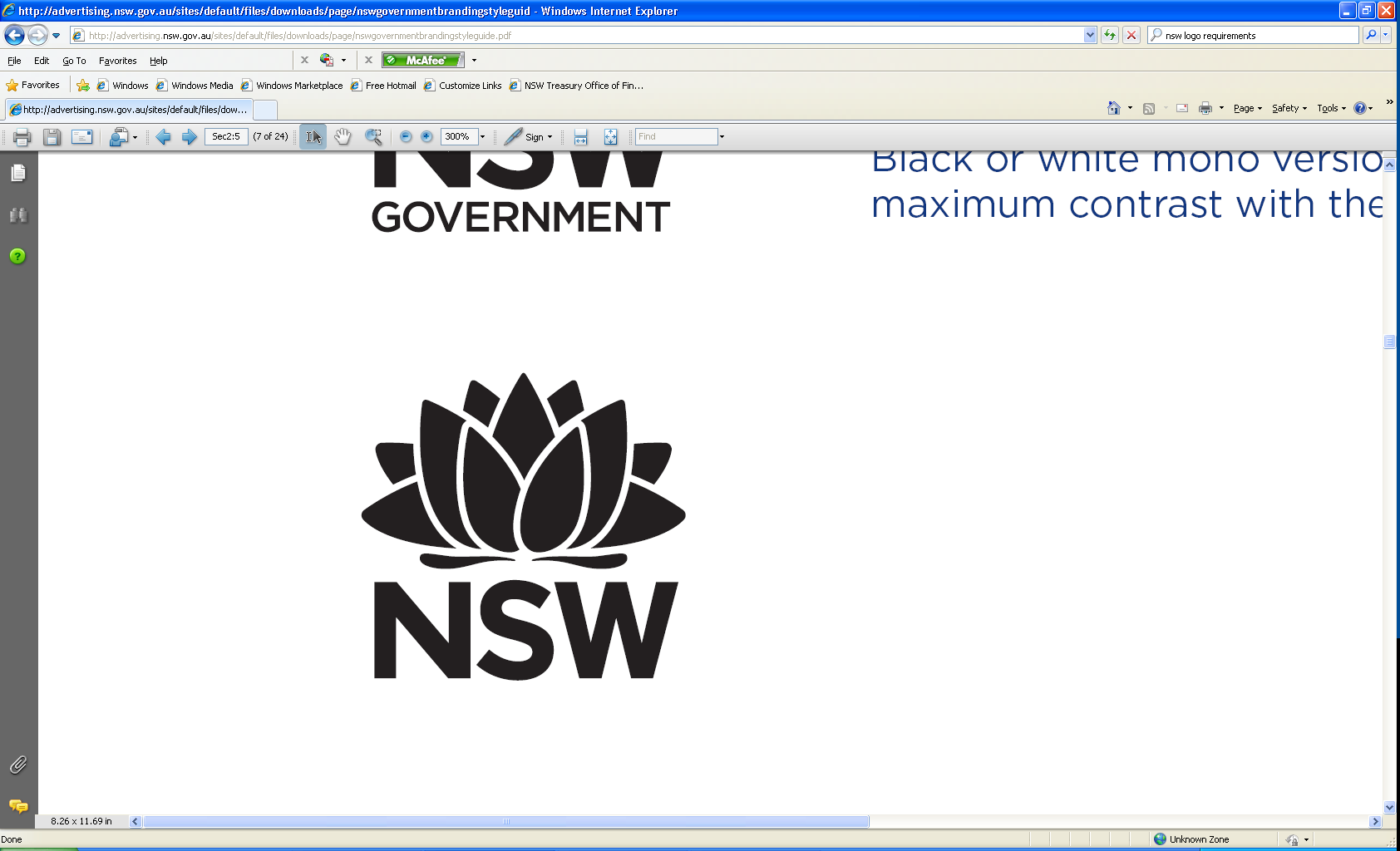 Budget Paper No. 2Circulated by The Hon. Daniel Mookhey MLC, TreasurerTable of ContentsAbout this Budget Paper 		iChapter 1: Performance of Services 		1 - 1Chapter 2: Cabinet Office2.1	Agency Expense Summary 		2 - 12.2	Financial Statements 		2 - 2The Cabinet Office 		2 - 2Parliamentary Counsel’s Office 		2 - 5Independent and Special OfficesAudit Office of New South Wales 		2 - 8Independent Commission Against Corruption 		2 - 11Independent Pricing and Regulatory Tribunal 		2 - 14Law Enforcement Conduct Commission 		2 - 17New South Wales Electoral Commission 		2 - 20Ombudsman's Office 		2 - 23Chapter 3: Climate Change, Energy, the Environment and Water 3.1	Agency Expense Summary 		3 - 1 3.2	Financial Statements 		3 - 2Department of Climate Change, Energy, the Environment and Water 		3 - 2Energy Corporation of New South Wales		3 - 5Environment Protection Authority 		3 - 8Environmental Trust 		3 - 11Natural Resources Access Regulator 		3 - 14Biodiversity Conservation Trust of NSW 		3 - 17Water Administration Ministerial Corporation 		3 - 20Chapter 4: Communities and Justice 4.1	Agency Expense Summary 		4 - 1 4.2	Financial Statements 		4 - 2Department of Communities and Justice 		4 - 2Crown Solicitor’s Office 		4 - 5Fire and Rescue NSW 		4 - 8Legal Aid Commission of New South Wales 		4 - 11New South Wales Crime Commission 		4 - 14NSW Police Force 		4 - 17NSW Rural Fire Service 		4 - 20NSW State Emergency Service 		4 - 23Office of Sport 		4 - 26Aboriginal Housing Office 		4 - 29Home Purchase Assistance Fund 		4 - 32Multicultural NSW 		4 - 35NSW Trustee and Guardian 		4 - 38Chapter 4: Communities and Justice (cont)Special OfficesJudicial Commission of New South Wales 		4 - 41Office of the Children's Guardian 		4 - 44Office of the Director of Public Prosecutions 		4 - 47Chapter 5: Customer Service 5.1	Agency Expense Summary 		5 - 15.2	Financial Statements 		5 - 2Department of Customer Service 		5 - 2Information and Privacy Commission 		5 - 5Service NSW 		5 - 8Long Service Corporation 		5 - 11New South Wales Government Telecommunications Authority 		5 - 14Office of the Independent Review Officer 	 	5 - 17Rental Bond Board 	 	5 - 20State Insurance Regulatory Authority 	 	5 - 23Chapter 6: Education6.1	Agency Expense Summary 		6 - 16.2	Financial Statements 		6 - 2Department of Education 		6 - 2NSW Childcare and Economic Opportunity Fund Board 		6 - 5NSW Education Standards Authority 		6 - 8TAFE Commission 		6 - 11Chapter 7: Health 7.1	Agency Expense Summary 		7 - 17.2	Financial Statements 		7 - 2Ministry of Health 		7 - 2Health Care Complaints Commission 		7 - 5Mental Health Commission of New South Wales 		7 - 8Chapter 8: Jobs and Tourism8.1	Agency Expense Summary 		8 - 18.2	Financial Statements 		8 - 2Department of Enterprise, Investment and Trade 		8 - 2Independent Liquor and Gaming Authority 		8 - 5Art Gallery of New South Wales 		8 - 8Australian Museum 		8 - 11Destination NSW 		8 - 14Museums of History NSW 		8 - 17Museum of Applied Arts and Sciences 		8 - 20NSW Independent Casino Commission 		8 - 23State Records Authority NSW		8 - 26State Library of New South Wales 		8 - 29Chapter 9: Planning 9.1	Agency Expense Summary 		9 - 19.2	Financial Statements 		9 - 2Department of Planning, Housing and Infrastructure 		9 - 2Greater Cities Commission 		9 - 5Northern Rivers Reconstruction Corporation		9 - 8NSW Reconstruction Authority		9 - 11Royal Botanic Gardens and Domain Trust 		9 - 14Sydney Olympic Park Authority 		9 - 17Western Parkland City Authority 		9 - 20Centennial Park and Moore Park Trust 		9 - 23Greater Sydney Parklands Trust 		9 - 26Hunter and Central Coast Development Corporation 		9 - 29Lands Administration Ministerial Corporation 		9 - 32Luna Park Reserve Trust 		9 - 35Planning Ministerial Corporation 		9 - 38Property and Development NSW 		9 - 41Western Sydney Parklands Trust 		9 - 44Chapter 10: Premier’s Department10.1	Agency Expense Summary 		10 - 110.2	Financial Statements 		10 - 2Premier’s Department		10 - 2Natural Resources Commission 		10 - 5Special OfficesPublic Service Commission 		10 - 8Chapter 11: Regional NSW 11.1	Agency Expense Summary 		11 - 111.2	Financial Statements 		11 - 2Department of Regional NSW 		11 - 2New South Wales Rural Assistance Authority 		11 - 5Regional Growth NSW Development Corporation 		11 - 8Local Land Services 		11 - 11NSW Food Authority 		11 - 14Chapter 12: Transport 12.1	Agency Expense Summary 		12 - 112.2	Financial Statements 		12 - 2Transport for NSW 		12 - 2Sydney Metro 		12 - 5Office of Transport Safety Investigations 		12 - 8Chapter 13: Treasury 13.1	Agency Expense Summary 		13 - 113.2	Financial Statements 		13 - 2The Treasury 		13 - 2Infrastructure NSW 		13 - 5NSW Self Insurance Corporation 		13 - 8Alpha Distribution Ministerial Holding Corporation 		13 - 11Electricity Assets Ministerial Holding Corporation 		13 - 14Electricity Retained Interest Corporation – Ausgrid 		13 - 17Electricity Retained Interest Corporation – Endeavour Energy 		13 - 20Electricity Transmission Ministerial Holding Corporation 		13 - 23Epsilon Distribution Ministerial Holding Corporation 		13 - 26Liability Management Ministerial Corporation 		13 - 29Ports Assets Ministerial Holding Corporation 		13 - 32Port Botany Lessor Ministerial Holding Corporation 		13 - 35Port Kembla Lessor Ministerial Holding Corporation 		13 - 38Port of Newcastle Lessor Ministerial Holding Corporation 		13 - 41Workers' Compensation (Dust Diseases) Authority 		13 - 44Chapter 14: The Legislature 14.1	Agency Expense Summary 		14 - 114.2	Financial Statements 		14 - 2The Legislature 		14 - 2